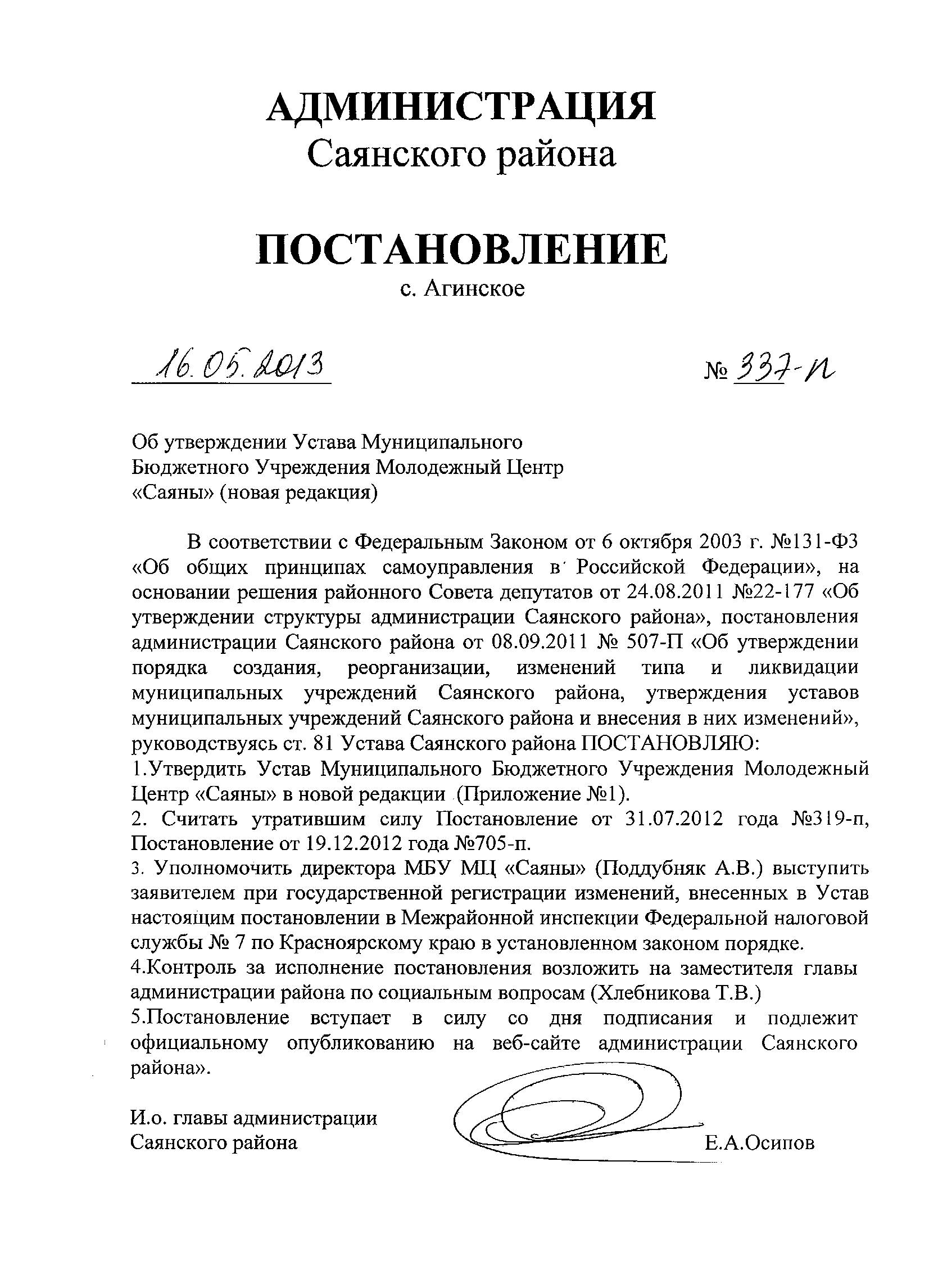 УСТАВ МУНИЦИПАЛЬНОГО БЮДЖЕТНОГО УЧРЕЖДЕНИЯ МОЛОДЕЖНЫЙ ЦЕНТР «САЯНЫ»СОДЕРЖАНИЕОбщие положения								стр.3Цель и предмет деятельности Учреждения				стр.4Организация деятельности, права и обязанности Учреждения	стр.5Средства и имущество Учреждения					стр.6Управление Учреждением							стр.9Локальные акты, регламентирующие деятельность Учреждения	стр.11Отчетность и контроль за деятельностью Учреждения		стр.12Прекращение деятельности Учреждения 					стр.12Заключительные положения	 						стр.131. ОБЩИЕ ПОЛОЖЕНИЯ1.1. Муниципальное бюджетное учреждение Молодежный Центр «Саяны», именуемое в дальнейшем «Учреждение», является некоммерческой  организацией, созданной для оказания услуг в целях обеспечения реализации полномочий, предусмотренных законодательством Российской Федерации, в сфере молодежной политики.1.2. Полное наименование Учреждения: Муниципальное бюджетное учреждение Молодежный Центр «Саяны».Сокращенное наименование: МБУ МЦ «Саяны».1.3. Учредителем Учреждения является администрация Саянского района (далее - Учредитель). 1.4. Учреждение является юридическим лицом, имеет самостоятельный баланс, обособленное имущество, закрепленное на праве оперативного управления или на ином законном основании, лицевые счета в финансовом органе Саянского района или отделениях казначейства, а также расчётные счета, открытые в порядке, предусмотренном действующим законодательством, может иметь печать установленного образца, штамп и бланки со своим наименованием, собственную эмблему и другие средства индивидуализации.Учреждение приобретает права юридического лица с момента его государственной регистрации.1.5. Учреждение для достижения целей своей деятельности вправе приобретать и осуществлять имущественные и неимущественные права, нести обязанности, быть истцом и ответчиком в суде в соответствии с действующим законодательством Российской Федерации.1.6. Учреждение осуществляет права владения, пользования и распоряжения в отношении закрепленного за ним имущества в пределах, установленных законом, в соответствии с целями своей деятельности, заданиями собственника, учредителя и назначением имущества.1.7. Учреждение отвечает по своим обязательствам всем находящимся у него на праве оперативного управления имуществом, как закрепленным за Учреждением собственником имущества, так и приобретенным за счет доходов, полученных от приносящей доход деятельности, за исключением особо ценного движимого имущества, закрепленного за Учреждением собственником этого имущества или приобретенного Учреждением за счет выделенных собственником имущества Учреждения средств, а также недвижимого имущества. Собственник имущества Учреждения не несет ответственности по обязательствам Учреждения. Учреждение не несет ответственности по обязательствам Учредителя.1.8. Учреждение руководствуется в своей деятельности законодательством Российской Федерации, указами и распоряжениями Президента Российской Федерации, постановлениями и распоряжениями Правительства Российской Федерации, нормативными правовыми актами органов власти Красноярского края и органов местного самоуправления Саянского района, а также настоящим Уставом и локальными актами Учреждения.1.9. Место нахождения Учреждения (юридический и фактический адрес): 663580, Красноярский край, Саянский район, село Агинское, улица Дружбы, дом 7а.1.10. Учреждение по согласованию с Учредителем вправе создавать филиалы (отделения), которые действуют на основании Положений, утвержденных Учреждением.1.11. Финансовое обеспечение выполнения муниципального задания Учреждением осуществляется в виде субсидий из районного бюджета.1.12. Учреждение находится в ведомственном подчинении МКУ «Отдел молодежной политики, физической культуры и спорта администрации Саянского района» (далее - Отдел).2. ЦЕЛЬ И ПРЕДМЕТ ДЕЯТЕЛЬНОСТИ УЧРЕЖДЕНИЯ2.1. Главная цель Учреждения - создание и развитие условий для осуществления молодежной политики, создание условий для развития молодежной инициативы, развитие потенциала молодого человека.2.2. Основные задачи Учреждения:		- развитие спортивно-туристического направления;		- развитие системы временной занятости молодежи; 		- содействие оздоровлению, активному отдыху молодежи;		- развитие и поддержка молодежной добровольческой деятельности;		- развитие и поддержка различных форм творчества молодежи;		- поддержка молодежных общественных объединений; 		-развитие и поддержка молодежного предпринимательства;          - развитие и поддержка направления технического моделирования и робототехники;	- развитие и поддержка молодежных инициатив.2.3. Для достижения указанных целей Учреждение осуществляет основные виды деятельности:- организация и проведение конкурсов, фестивалей, выставок, акций, форумов;- организация и проведение военно-патриотических, информационно-рекламных, спортивно-туристических, интеллектуальных, развлекательных и других мероприятий с молодежью села и района;- организация работы объединений, клубов и секций, исходя из потребности молодежи;- трудоустройство молодежи; - организация добровольческой деятельности; - участие в конкурсах на получение грантов разных уровней;- организация и поддержка конкурсов муниципальных проектов.2.4. Для достижения указанных целей Учреждение может осуществлять иные, соответствующие им виды деятельности по направлениям:		- спортивно-туристическое, 		- организация системы временной занятости молодежи,		- развитие и поддержка молодежной добровольческой деятельности, 		- военно-патриотическое и гражданское воспитание, 		- поддержка и развитие различных форм творчества молодежи, 		- развитие и поддержка молодежного предпринимательства,          - развитие и поддержка направления технического моделирования и робототехники,	- развитие и поддержка молодежных инициатив,- содействие молодежным общественным объединениям, а так же создание условий для духовного, нравственного, гражданского, физического, экологического, культурного воспитания молодежи, организация досуга, туризма и др.Учреждение для достижения цели, ради которой оно создано, может осуществлять приносящую доход деятельность.Доходы, полученные от такой деятельности, и приобретенное за счет этих доходов имущество поступают в самостоятельное распоряжение Учреждения.Учреждение вправе сверх установленного муниципального задания, а также в случаях, определенных федеральными законами, в пределах установленного муниципального задания оказывать услуги, относящиеся к его основным видам деятельности, предусмотренным настоящим уставом для граждан и юридических лиц за плату и на одинаковых при оказании одних и тех же услуг условиях.2.5. Учредитель формирует и утверждает муниципальные задания для Учреждения  в соответствии с основными видами деятельности Учреждения. 2.6 Учреждение не вправе отказаться от выполнения муниципального задания.3. ОРГАНИЗАЦИЯ ДЕЯТЕЛЬНОСТИ, ПРАВА И ОБЯЗАННОСТИ УЧРЕЖДЕНИЯ3.1. Учреждение осуществляет свою деятельность в соответствии с настоящим уставом и действующим законодательством.3.2. Учреждение строит свои отношения с государственными органами, органами местного самоуправления, предприятиями, учреждениями, организациями и гражданами во всех сферах на основе договоров, соглашений, контрактов.3.3. Учреждение свободно в выборе форм и предмета договоров и обязательств, любых других условий взаимоотношений с предприятиями, учреждениями, организациями, которые не противоречат действующему законодательству, настоящему уставу.3.4. Для выполнения цели своей деятельности в соответствии с действующим законодательством Учреждение имеет право:осуществлять деятельность в соответствии с действующим законодательством Российской Федерации;осуществлять в отношении закрепленного за ним имущества права владения, пользования и распоряжения в пределах, установленных законом, в соответствии с целями своей деятельности, заданиями Учредителя, и назначением имущества;по согласованию с Отделом планировать свою деятельность и определять основные направления и перспективы развития;организовывать работу, в том числе по оказанию платных услуг, в порядке, установленном законодательством;создавать и ликвидировать, по согласованию с учредителем, свои филиалы и осуществлять их деятельность на основании положений, утверждаемых директором Учреждения. Руководители филиалов назначаются руководителем Учреждения и действуют на основании доверенности. Филиалы должны быть указаны в уставе Учреждения;сдавать в аренду помещения  в порядке, установленном действующим законодательством;открывать лицевые счета в финансовом органе Саянского района или отделениях казначейства, а так же расчетные счета в соответствии с действующим законодательством;совершать в рамках закона иные действия, соответствующие уставным целям.3.5. Учреждение обязано:соблюдать положения настоящего устава;содействовать развитию молодежной политики в Саянском районе;нести ответственность в соответствии с законодательством Российской Федерации за нарушение договорных, кредитных и расчетных обязательств;обеспечивать своих работников безопасными условиями труда и нести ответственность в установленном порядке за ущерб, причиненный их здоровью и трудоспособности;составлять, утверждать и представлять в установленном учредителем порядке отчет о результатах деятельности Учреждения и об использовании закрепленного за ними муниципального имущества;составлять и исполнять план финансово-хозяйственной деятельности; согласовывать с учредителем сдачу в аренду недвижимого имущества и особо ценного движимого имущества, закрепленного за учреждением или приобретенного учреждением за счет средств, выделенных ему учредителем на приобретение такого имущества;согласовывать с учредителем совершение крупных сделок;  обеспечить открытость и доступность документов установленных законодательством; выполнять иные обязанности и обязательства в соответствии с действующим законодательством, настоящим уставом и приказами учредителя.3.6. Учреждение обладает полномочиями муниципального заказчика на осуществление функций по размещению заказов на поставки товаров, выполнение работ, оказание услуг для муниципальных нужд в соответствии с действующим законодательством.4. СРЕДСТВА И ИМУЩЕСТВО УЧРЕЖДЕНИЯ4.1. Имущество Учреждения находится в  муниципальной собственности Саянского района, отражается на самостоятельном балансе Учреждения и закреплено за ним на праве оперативного управления в соответствии с Гражданским кодексом Российской Федерации. В отношении этого имущества Учреждение осуществляет в пределах, установленных законом, в соответствии с целями своей деятельности и назначением имущества права владения, пользования и распоряжения им.Земельный участок, необходимый для выполнения Учреждением своих уставных задач, предоставляется ему на праве постоянного (бессрочного) пользования.Учреждение без согласия собственника не вправе распоряжаться особо ценным движимым имуществом, закрепленным за ним собственником или приобретенным Учреждением за счет средств, выделенных ему собственником на приобретение такого имущества, а также недвижимым имуществом.Остальным находящимся на праве оперативного управления имуществом Учреждение вправе распоряжаться самостоятельно, если иное не предусмотрено действующим законодательством.Уменьшение объема субсидии, предоставленной на выполнение муниципального задания, в течение срока его выполнения осуществляется только при соответствующем изменении муниципального задания.4.2. Источниками формирования имущества и финансовых ресурсов Учреждения являются:имущество, переданное Учреждению Учредителем;средства, выделяемые целевым назначением из бюджета Саянского района в виде субсидий на выполнение муниципального задания;средства, выделяемые целевым назначением в соответствии с целевыми программами;доходы, от приносящей доходы деятельности;дары и пожертвования российских и иностранных юридических и физических лиц;иные источники, не запрещенные законодательством Российской Федерации.Финансовое обеспечение выполнения Учреждением муниципального задания осуществляется с учетом расходов на содержание недвижимого имущества и особо ценного движимого имущества, закрепленных за Учреждением учредителем или приобретенных Учреждением за счет средств, выделенных ему учредителем на приобретение такого имущества, расходов на уплату налогов, в качестве объекта налогообложения по которым признается соответствующее имущество, в том числе земельные участки.В случае сдачи в аренду с согласия Учредителя недвижимого имущества и особо ценного движимого имущества, закрепленного за Учреждением учредителем или приобретенного Учреждением за счет средств, выделенных ему учредителем на приобретение такого имущества, финансовое обеспечение содержания такого имущества учредителем не осуществляется.4.3. При осуществлении права оперативного управления имуществом Учреждение обязано:эффективно использовать имущество;обеспечивать сохранность и использование имущества строго по целевому назначению;не допускать ухудшения технического состояния имущества, помимо его ухудшения, связанного с нормативным износом в процессе эксплуатации;осуществлять капитальный и текущий ремонт имущества в пределах утвержденного плана финансово-хозяйственной деятельности;представлять имущество к учету в реестре муниципальной собственности Саянского района в установленном порядке.4.4. Учреждение использует бюджетные средства в соответствии с утвержденным начальником Отдела планом финансово-хозяйственной деятельности. 4.5. Имущество, приобретенное за счет приносящей доходы деятельности, учитывается в соответствии с требованиями инструкции по бухгалтерскому учету.4.6. Списание закрепленного за Учреждением на праве оперативного управления особо ценного движимого имущества и недвижимого имущества, осуществляется по согласованию с Учредителем.Списание иного закрепленного за Учреждением имущества осуществляется Учреждением самостоятельно.4.7. Учредитель в отношении имущества, закрепленного за Учреждением, либо приобретенного Учреждением за счет средств, выделенных ему собственником на приобретение такого имущества, вправе изъять излишнее, неиспользуемое либо используемое не по назначению имущество и распорядиться им по своему усмотрению.4.8. Учреждение, помимо бюджетных средств, может иметь в своем распоряжении средства, которые получены из внебюджетных источников. Учреждение при исполнении плана финансово-хозяйственной деятельности самостоятельно в расходовании средств, полученных за счет приносящей доходы деятельности.4.9. В плане финансово-хозяйственной деятельности Учреждения и отчете о его исполнении должны быть отражены все доходы Учреждения, получаемые как из бюджета и государственных внебюджетных фондов, так и от осуществления приносящей доходы деятельности, в том числе доходы от оказания платных услуг, другие доходы, получаемые от использования районной муниципальной собственности, закрепленной за Учреждением на праве оперативного управления, и иной деятельности.4.10. Учреждение имеет право образовывать фонд накопления и фонд потребления и другие аналогичные по назначению фонды за счет доходов от разрешенной настоящим уставом приносящей доход деятельности, оставшихся в распоряжении Учреждения после уплаты обязательных платежей.4.11. Учреждение не вправе: размещать денежные средства на депозитах в кредитных организациях, а также совершать сделки с ценными бумагами, если иное не предусмотрено федеральными законами;совершать сделки, возможным последствием которых является отчуждение или обременение имущества, закрепленного за ним собственником или приобретенного Учреждением за счет средств, выделенных ему собственником на приобретение такого имущества, если иное не установлено действующим законодательством.4.12. Крупная сделка может быть совершена Учреждением только с предварительного согласия Учредителя. Крупной сделкой признается сделка или несколько взаимосвязанных сделок, связанная с распоряжением денежными средствами, отчуждением иного имущества (которым в соответствии с действующим законодательством Учреждение вправе распоряжаться самостоятельно), а также с передачей такого имущества в пользование или в залог при условии, что цена такой сделки либо стоимость отчуждаемого или передаваемого имущества превышает 10 процентов балансовой стоимости активов Учреждения, определяемой по данным его бухгалтерской отчетности на последнюю отчетную дату.4.13. Имущество Учреждения и риски, связанные с его деятельностью, страхуются в соответствии с действующим законодательством.5. УПРАВЛЕНИЕ УЧРЕЖДЕНИЕМ5.1. К исключительной компетенции Учредителя относятся следующие вопросы:а) передача Учреждению муниципального имущества в оперативное управление, осуществление контроля его сохранения и использования в соответствии с видами деятельности Учрежденияб) формирование и утверждение муниципального задания на оказание муниципальных услуг (выполнение работ) юридическим и физическим лицам  в соответствии с предусмотренными уставом Учреждения основными видами деятельности;в) определение целевых значений показателей для оценки эффективности и результативности деятельности Учреждения;г) определение перечня особо ценного движимого имущества, закрепленного за Учреждением учредителем или приобретенного Учреждением за счет средств, выделенных ему учредителем на приобретение такого имущества;д) предварительное согласование совершения Учреждением крупных сделок;ж) установление порядка определения платы для физических и юридических лиц за услуги (работы), относящиеся к основным видам деятельности Учреждения, оказываемые им сверх установленного муниципального задания, а также в случаях, определенных федеральными законами, в пределах установленного муниципального задания;з) определение порядка составления и утверждения отчета о результатах деятельности Учреждения и об использовании закрепленного за ним муниципального имущества Саянского района в соответствии с требованиями, установленными нормативными правовыми актами Российской Федерации, Красноярского края и Саянского района;и) согласование распоряжения особо ценным движимым имуществом, закрепленным за Учреждением Учредителем либо приобретенным Учреждением за счет средств, выделенных ему Учредителем на приобретение такого имущества при наличии согласования с Учредителем;к)	согласование распоряжения недвижимым имуществом Учреждения, в том числе передача его в аренду;л) осуществление финансового обеспечения выполнения муниципального  задания;м) назначение ликвидационной комиссии, утверждение ликвидационного баланса. н) решение иных вопросов, предусмотренных действующим законодательством.5.2. К компетенции Отдела относится:       а) назначение и освобождение от должности руководителя Учреждения;б) определение порядка составления и утверждения плана финансово-хозяйственной деятельности Учреждения в соответствии с требованиями, установленными Министерством финансов Российской Федерации;в) осуществление контроля за деятельностью Учреждения в соответствии с нормативными правовыми актами Российской Федерации,  Красноярского края и Саянского района;г) определение предельно допустимого значения просроченной кредиторской задолженности Учреждения, превышение которого влечет расторжение трудового договора с руководителем Учреждения по инициативе работодателя в соответствии с Трудовым кодексом Российской Федерации;д) установление соответствия расходования денежных средств и использования иного имущества Учреждения целям, предусмотренным настоящим Уставом;     е) утверждение положения «Об оплате труда работников Учреждения;	ж) начальник Отдела вправе расторгнуть трудовой договор с руководителем Учреждения в соответствии с Трудовым кодексом Российской Федерации при наличии у Учреждения просроченной кредиторской задолженности, превышающей предельно допустимые значения, установленные Учредителем.5.2. Руководителем Учреждения является директор, который назначается и освобождается от должности начальником Отдела в соответствии с действующим законодательством, из числа лиц, имеющих высшее образование.5.3. Руководитель Учреждения в силу своей компетенции:- осуществляет оперативное руководство деятельностью Учреждения;- без доверенности действует от имени Учреждения, представляет его во всех учреждениях, предприятиях и организациях, в судах, как на территории РФ, так и за ее пределами;- в пределах, установленных трудовым договором и настоящим уставом Учреждения, заключает сделки, договоры (контракты), соответствующие целям деятельности Учреждения, выдает доверенности, открывает лицевые и расчетные счета в порядке, предусмотренном законодательством;- по согласованию с начальником Отдела утверждает в пределах своих полномочий штатное расписание  и структуру Учреждения;- по согласованию с начальником Отдела принимает, увольняет работников Учреждения в соответствии с нормами трудового законодательства, утверждает их должностные обязанности;- издает приказы, распоряжения и дает указания, обязательные для всех работников Учреждения;- обеспечивает сохранность и эффективное использование имущества, закрепленного на праве оперативного управления;- предоставляет в установленные сроки все виды отчетности, предусмотренные органами статистики, финансовыми и налоговыми органами;- вправе сформировать совещательные органы Учреждения, функции и состав которых определяются соответствующими положениями, утвержденными руководителем Учреждения;- обязан соблюдать законодательство Российской Федерации, а также обеспечить его соблюдение при осуществлении Учреждением своей деятельности;- выполняет иные функции, вытекающие из настоящего устава и предусмотренные действующим законодательством.5.4. Взаимоотношения работников и руководителя Учреждения, возникающие на основе трудового договора, регулируются законодательством о труде.6. ЛОКАЛЬНЫЕ АКТЫ РЕГЛАМЕНТИРУЮЩИЕ ДЕЯТЕЛЬНОСТЬ УЧРЕЖДЕНИЯ6.1. Для осуществления уставной деятельности  Учреждение издает локальные акты, которые  не могут противоречить настоящему Уставу.6.2. Локальные акты принимаются   директором Учреждения. 6.4. При необходимости регламентации деятельности Учреждения иными локальными актами последние подлежат регистрации в качестве дополнений к настоящему Уставу.7. ОТЧЕТНОСТЬ И КОНТРОЛЬ ЗА ДЕЯТЕЛЬНОСТЬЮ УЧРЕЖДЕНИЯ7.1. Учреждение осуществляет в соответствии с действующим законодательством оперативный бухгалтерский учет результатов финансово-хозяйственной и иной деятельности, ведет статистическую и бухгалтерскую отчетность, отчитывается о результатах деятельности в порядке и в сроки, установленные учредителем согласно законодательству Российской Федерации, нормативным актам Красноярского края, муниципальным правовым актам.За недостоверность муниципальной отчетности должностные лица Учреждения несут установленную законодательством Российской Федерации дисциплинарную, административную и уголовную ответственность.7.2. Контроль за деятельностью Учреждения осуществляется  Отделом, Учредителем, финансово-экономическим управлением администрации Саянского района, налоговыми и иными органами в пределах их компетенции, на которые в соответствии с действующим законодательством возложена проверка деятельности муниципальных учреждений.7.3. Контроль за эффективностью использования и сохранностью имущества, закрепленного за Учреждением на праве оперативного управления осуществляет Учредитель.7.4. Учреждение обязано ежегодно до 1 апреля текущего года представлять обновленную карту учета муниципального имущества, копию балансового отчета, а так же иных документов об изменении данных об объектах учета Реестра муниципальной собственности Саянского района.8. РЕОРГАНИЗАЦИЯ И ЛИКВИДАЦИЯ ДЕЯТЕЛЬНОСТИ УЧРЕЖДЕНИЯ8.1. Учреждение может быть реорганизовано в иную некоммерческую организацию в соответствии с законодательством Российской Федерации. 	Порядок реорганизации Учреждения устанавливается Учредителем.8.2. Деятельность Учреждения прекращается в соответствии с законодательством Российской Федерации в установленном  Учредителем порядке.8.3. Учредитель создает ликвидационную комиссию. Ликвидационная комиссия составляет ликвидационный баланс и представляет его учредителю.8.4. При ликвидации Учреждения имущество, закрепленное за Учреждением на праве оперативного управления, поступает в распоряжение Учредителя.8.5. Учреждение считается прекратившим свою деятельность с момента внесения соответствующей записи в единый Государственный реестр юридических лиц.8.6. При ликвидации и реорганизации увольняемым работникам гарантируется соблюдение их прав в соответствии с законодательством Российской Федерации.8.7. При прекращении деятельности Учреждения все документы (управленческие, финансово-хозяйственные, по личному составу и другие) передаются в установленном порядке правопреемнику (правопреемникам). При отсутствии правопреемника документы постоянного хранения, имеющие научно-историческое значение, документы по личному составу (приказы, личные дела и другие) передаются на государственное хранение в районный архив. Передача и упорядочение документов осуществляются силами и за счет средств Учреждения в соответствии с требованиями архивных органов.8.8. Имущество Учреждения, оставшееся после удовлетворения требований кредиторов, а также имущество, на которое в соответствии с действующим законодательством не может быть обращено взыскание по обязательствам Учреждения, передается ликвидационной комиссией в муниципальную собственность Саянского района.9. ЗАКЛЮЧИТЕЛЬНЫЕ ПОЛОЖЕНИЯ9.1. Устав, изменения и дополнения к настоящему Уставу утверждаются администрацией Саянского района и вступают в силу с момента их регистрации в порядке, установленном действующим законодательством Российской Федерации.9.2. В связи с регистрацией настоящего Устава утрачивает силу редакция Устава муниципального бюджетного учреждения Молодежный Центр «Саяны», зарегистрированная в межрайонной инспекции Федеральной налоговой службы № 7 по Красноярскому краю.УТВЕРЖДЕНПостановлением администрации Саянского районаот «16» 05 2013 года№ 337-п